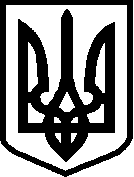                                         УКРАЇНА                           ФІНАНСОВЕ  УПРАВЛІННЯ                                 НІЖИНСЬКОЇ  МІСЬКОЇ  РАДИ                                                   пл. Івана Франка, 1,  м.Ніжин,   Чернігівської  обл.,  16600                                                        тел.  7-12-18, (факс 04631  7-12-18) ,  код  ЄДРПОУ   02318427                                                       finupravlinna@gmail.com№ 300   від  12.10.2023 р.                                            Начальнику управління освіти                                                                                     Ніжинської міської ради                                                                                Валентині ГРАДОБИК		Фінансовим управлінням Ніжинської міської ради відповідно до п. 2.2 розділу ІІ порядку розроблення  місцевих  / регіональних   цільових   програм Ніжинської   територіальної   громади,   затвердження,   моніторингу     та звітності про їх виконання (далі Порядок), затвердженого рішенням Ніжинської міської ради VІІ скликання № 42-15/2021 від 26.10.2021 року проведено експертизу проектів програм.		По «Міській програмі по підтримці випускників закладів загальної середньої освіти, які отримали  200 балів (з одного предмету) і більше за результатами зовнішнього незалежного оцінювання у 2024 році»  зауваження відсутні.		Проаналізувавши стан виконання програми «Соціальний  захист  учнів закладів загальної середньої освіти  Ніжинської територіальної  громади  шляхом організації гарячого харчування за 2017-2023 роках» повідомляємо:          Відповідно до постанови КМУ № 547 від 01.06.2023 р. «Про внесення змін до порядку надання статусу дитини, яка постраждала внаслідок воєнних дій та збройних конфліктів», дітям Ніжинської міської ТГ, які перебували на території громади та області під час воєнних дій, надається статус «Дитини, яка постраждала внаслідок воєнних дій та збройних конфліктів», і які  мають бути забезпечені  харчуванням за рахунок бюджетних коштів. Звільнення від батьківської плати надається на підставі підтверджуючих документів одного із батьків дитини, або особи, яка є законним  представником інтересів дитини, що надає право на пільгу. Станом на 11.10.2023р. згідно затверджених рішень виконавчого комітету Ніжинської міської ради від 31.08.2023 року № 376 «Про затвердження пільгових категорій та списків учнів закладів загальної середньої освіти на харчування за кошти бюджету Ніжинської міської територіальної громади» зі змінами обліковується по факту 6 дітей із статусом «Дитини, яка постраждала внаслідок воєнних дій та збройних конфліктів». В проекті програми на 2024р. розраховано очікувана кількість дітей, які ще не отримали статус пільгової категорії, згідно мережі закладів:  1-4 класи – 2 292 чол.;  5-11 класи – 3 761 чол., що не є підставою  для надання  пільги на харчування  та, також,  не враховані діти, які вибули за межі територіальної громади і які перебувають на змішаному навчанні і не потребуватимуть  послуги по харчуванню.        Враховуючи очікувані втрати власних доходів загального фонду бюджету громади у 2024 році в сумі 188,2 млн.грн ( як наслідок прийняття Верховною Радою України Закону України № 3050-IX «Про внесення змін Податкового кодексу України та інших законодавчих актів України щодо звільнення від сплати екологічного податку, плати за землю та податку на нерухоме майно, відмінне від земельної ділянки, за знищене чи пошкоджене нерухоме майно»; від вилучення до державного бюджету ПДФО з грошового забезпечення військовослужбовців; від зарахування  до бюджетів територіальних громад  60% ПДФО замість 64%)  наполягаємо на перегляді потреби в коштах  на харчування  у 2024 році у бік зменшення, з урахуванням кількості дітей, які фактично мають статус дитини, яка  постраждала внаслідок воєнних дій та збройних конфліктів та  дітей, списки  яких будуть  затверджені в рішеннях виконавчого комітету міської ради  до кінця 2023 року ( узгодити  із службою у справах  дітей виконавчого комітету Ніжинської міської ради ( Н. Рацин)).Тому  повертаємо дану програму на доопрацювання, без погодження. Надаємо аналіз  виконання програми «Соціальний  захист  учнів закладів загальної середньої освіти  Ніжинської територіальної  громади  шляхом організації гарячого харчування за 2017-2023 роках» по загальному фонду бюджету:Начальник фінансового управління                              Людмила ПИСАРЕНКОДворник Оксана 7-17-49№ п/пРікПотреба згідно програмиКасові видаткиВиконання, %120177 243,36 21586220188 991,06 81976320197 524,24 890,965420207 973,22 999,638520218 938,45 282,2596202215 078,43 138,5217202318 858,34 468,324